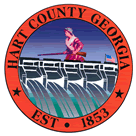 Hart  of CommissionersCalled Meeting Friday February 9, 2018 at 5:30 PM	At Administrative and Emergency Services BuildingBeer and Wine Referendum DiscussionOther Issues As Time AllowsChairman Dorsey presided with Commissioners R C Oglesby, Frankie Teasley, Marshall Sayer and Ricky Carter in attendance. Approve Agenda Commissioner Oglesby moved to approve the meeting agenda. Commissioner Teasley provided a second to the motion. The motion carried 5-0. Beer and Wine Referendum Discussion Commissioner Carter moved to adopt a Resolution authorizing a referendum for May 22, 2018 primary election day to allow package sales on Sundays by licensed retailers and consumption by restaurants holding a valid license. Commissioner Sayer provided a second to the motion.  Rev. Mike Griffin and Randy Banister spoke in opposition of the referendum. Michelle Wetherbee and Nicki Meyer spoke in favor of allowing Hart County citizens to vote on the issue.  Chairman Dorsey called for the vote. The motion carried 5-0. AdjournmentCommissioner Oglesby moved to adjourn the meeting. Commissioner Sayer provided a second to the motion. The motion carried 5-0. ------------------------------------------------------		---------------------------------------------Joey Dorsey, Chairman				Lawana Kahn, County Clerk